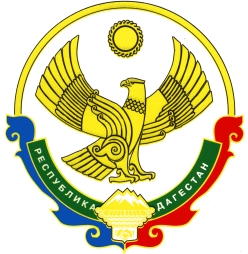 РЕСПУБЛИКА   ДАГЕСТАНМУНИЦИПАЛЬНОЕ  ОБРАЗОВАНИЕ«СЕЛЬСОВЕТ «МЕКЕГИНСКИЙ»   ЛЕВАШИНСКОГО РАЙОНАСОБРАНИЕ ДЕПУТАТОВ  СЕЛЬСКОГО ПОСЕЛЕНИЯинд. 368323 Республика Дагестан Левашинский район с. Мекеги  тел. 8-909-485-95-10     e-mail: mо-mekegi5@mail.ruРЕШЕНИЕ №15с. Мекеги                                                                                    от «30 »декабря2016г.«О бюджете сельского поселения «сельсовет « Мекегинский»на 2017 год.     В  соответствии с бюджетным кодексом Российской Федерации, Федеральным Законом № 131 ФЗ «Об общих принципах организации местного самоуправления в РФ», Уставом МО сельского поселения «сельсовет «Мекегинский», Собрание депутатов сельского поселения «сельсовет «Мекегинский» РЕШИЛО:    Статья 1. Утвердить основные характеристики бюджета сельского поселения «сельсовет «Мекегинский» (далее  - бюджет сельского поселения) на 2017год.1.Утвердить основные характеристики бюджета сельского поселения на 2017 год:    Статья 2. Доходы бюджета сельского поселения на 2017 годУтвердить прогнозируемый общий объем доходов  бюджета сельского поселения в сумме 4 778 000,00 рублей согласно приложению № 1настоящего решения;2.Установить что объем доходов бюджета сельского поселения, формируется за счет: -налоговых доходов  -неналоговых доходов        -безвозмездных поступлений -остатков бюджета 2016года Статья 3. Расходы бюджета сельского поселения на 2017годУтвердить общий объем расходов бюджета сельского поселения  в сумме  4778000,00 рублей; 2.Утвердить объем субвенции предоставляемых бюджету Муниципального бюджетного  учреждения   культуры (МКУК) «КДО» в   сумме                        1761000,00рублей согласно приложению № 2 к настоящему решению;3.Утвердить объем расходов на выполнение переданных государственных полномочий сельскому поселению в сумме 57 000,00 рублей согласно приложению № 3 к настоящему решению;4. Утвердить расходы бюджета по разделам и подразделам, целевым статьям и видам расходов классификации расходов бюджетов на 2017 год согласно приложению № 4 к настоящему решению;5. Утвердить ведомственную структуру расходов бюджета сельского поселения на 2017год согласно приложению № 5 к настоящему решению;Статья 4. Муниципальный долг сельского поселения на 2016 год.1. Утвердить предельный объем муниципального долга сельского поселения «сельсовет «Мекегинский» в сумме 210580,0 тыс. рублей;2. Утвердить верхний предел муниципального долга сельского  поселения «сельсовет «Мекегинский» на 1 января 2016 года в сумме 0,0 тыс. рублей;3. Утвердить верхний предел долга по муниципальным  гарантиям сельского поселения «сельсовет «Мекегинский» в сумме 0,0 тыс. рублей;Статья 5. Дефицит бюджета сельского поселения на 2017 год.1. Утвердить прогнозируемый дефицит бюджета сельского поселения  в сумме 0,0  тыс. рублей;Статья 6. Нормативы распределения  доходов бюджета сельского поселения на 2017год1. Утвердить нормативы распределения доходов в бюджет сельского  поселения  на 2017год в соответствии с пунктом 2 статьи 1841 Бюджетного кодекса Российской Федерации согласно  приложению № 6 к настоящему решению.Статья 7. Главные администраторы доходов бюджета сельского поселения и главные администраторы  источников финансирования  дефицита  бюджета сельского поселения1. Установить перечень главных администраторов доходов бюджета сельского поселения - органов  местного самоуправления сельского поселения согласно приложению № 7 к настоящему решению.2. Установить перечень главных (федеральных) администраторов доходов бюджета  сельского поселения согласно приложению № 8к настоящему решению.3. Установить перечень главных администраторов источников финансирования дефицита  бюджета сельского поселения  согласно приложению № 9 к настоящему решению.Статья 8. Особенности использования средств, получаемых  муниципальными учреждениями1.Установить: 1.1. Не использованные по состоянию на 28 января 2017года остатки средств, полученных муниципальными казенными учреждениями сельского поселения «сельсовет «Мекегинский» от приносящей доход деятельности, подлежат перечислению в доход  бюджета сельского поселения.1.2. Не использованные по состоянию на 1 января 2017 года остатки средств, полученных муниципальными бюджетными учреждениями сельского поселения «сельсовет «Мекегинский», в отношении которых в 2016 году не было принято решение о предоставлении им субсидии из бюджета сельского поселения в соответствии со статьей 781Бюджетного кодекса Российской Федерации, от приносящей доход деятельности, подлежат перечислению указанным бюджетным учреждениям. 1.3. Не использованные по состоянию на 1 января 2017 года остатки средств, поступивших во временное распоряжение муниципальных  бюджетных учреждений  сельского поселения «сельсовет « Мекегинский», в отношении которых в 2016 году не было принято решение о предоставлении им субсидии из  бюджета сельского поселения в соответствии  со статьей 781 Бюджетного кодекса Российской Федерации, подлежат перечислению в установленном порядке на счет, на котором в соответствии с законодательством Российской Федерации отражаются операции со средствами муниципальных  бюджетных учреждений  сельского поселения.Статья 9. Особенности использования бюджетных ассигнований на обеспечение деятельности муниципальных органов местного самоуправления сельского поселения в 2017году. 1.Установить, что размеры должностных окладов лиц, замещающих муниципальные должности, и размеры окладов денежного содержания по должностям муниципальной службы сельского поселения «сельсовет                «Мекегинский» сохраняются установленные с 1 октября 2013года . 2.Установить, что с 1января 2017года размеры денежного поощрения муниципальным служащим сельского поселения «сельсовет «Мекегинский» увеличено в двойном размере3.Установить, что с 1 января 2017 года минимальный размер оплаты труда (МРОТ) составляет 7500 рублей   Статья 10. Особенности исполнения бюджета  сельского поселения в 2017 году1.Установить:1.1. Не использованные по состоянию на 1 января 2017 года остатки межбюджетных трансфертов, предоставленных из республиканского бюджета местному бюджету в форме субвенций, субсидий и иных межбюджетных трансфертов, имеющих целевое назначение (за исключением остатков субвенций, субсидий и иных межбюджетных трансфертов, перечень которых  устанавливается Правительством Республики Дагестан), подлежат возврату в республиканский бюджет в течение первых 15 рабочих дней 2017года.1.2. Администрация сельского поселения «сельсовет «Мекегинский» списывает в 2017 году пени и штрафы по реструктурированной задолженности организаций по налогам, сборам, начисленным пеням и штрафам, подлежащим зачислению в местный бюджет, при условиях полной уплаты организацией текущих платежей по налогам и сборам, подлежащим зачислению в местный бюджет, и досрочного погашения реструктурированной  задолженности. 1.3. Администрация сельского поселения «сельсовет «Мекегинский» в 2017 году проводит мероприятия по реструктуризации задолженности организаций, осуществляющих деятельность на территории сельского  поселения «сельсовет «Мекегинский», по налогам, сборам, начисленным пеням и штрафам, подлежащим зачислению в местный бюджет, в порядке и на  условиях, установленных Администрацией сельского поселения «сельсовет «Мекегинский».Статья 11. Вступление в силу настоящего решения1.Настоящее решение вступает в силу с 01 января 2017года.2.Разместить настоящее Решение на странице официального сайта администрации сельского поселения «сельсовет « Мекегинский» для опубликования.Главасельского поселения                                                  А.А. Сулейманов                               Приложение № 1к Решению № 15Собрания депутатовсельского поселения«сельсовет Мекегинский»от «30 » декабря  2016г.Объем поступлений доходов бюджетасельского поселения «сельсовет «Мекегинский»на 2017 год по основным источникам.Приложение № 6к Решению №15    Собрания депутатов  сельского поселения«сельсовет « Мекегинский»от «30» декабря 2016г.Нормативы отчислений налоговых и неналоговых доходовв  бюджет сельского поселения «сельсовет «Мекегинский»на 2017 год.Приложение № 7к Решению №15Собрания депутатов  сельского поселения«сельсовет «Мекегинский»от «30» декабря 2016г.Перечень главных администраторов доходов бюджета сельского поселения «сельсовет «Мекегинский» на 2017 год.Приложение № 8Решению № 15Собрания депутатов  сельского поселения«сельсовет «Мекегинский»от «30» декабря 2016г.Перечень главных (Федеральных) администраторов доходов бюджета сельского поселения «сельсовет «Мекегинский» на 2017 год.Приложение № 9к Решению №15Собрания депутатовсельского поселении«сельсовет «Мекегинский»от «30» декабря 2017г.Перечень главных администраторов источников финансирования дефицита бюджета сельского поселения «сельсовет «Мекегинский» на 2017 год.Приложение № 4к Решению № 15Собрания депутатовсельского поселения«сельсовет «Мекегинский»от «30» декабря 2016г.Объем расходов по разделам и  подразделам, целевым статьям и видам расходов  классификации расходов бюджета сельского поселения «сельсовет «Мекегинский» на 2017 год.Приложение № 3к Решению № 15          Собрания депутатов            сельского поселения                    «сельсовет «Мекегинский»от «30» декабря 2016 г.Объемрасходов на ВУС (военно-учетный стол) сельского поселения «сельсовет «Мекегинский» на 2017 год.Приложение № 2                   к Решению № 15Собрания депутатовсельского поселения          «сельсовет «Мекегинский»от «30» декабря2016 г.ОбъемРасходов бюджета  Муниципального образования «сельсовет «Мекегинский» на обеспечение деятельности Муниципального бюджетного учреждения культуры (МБУК «КДО») сельского поселения «сельсовет «Мекегинский» на 2017 год.Приложение № 5 к Решению № 15Собрания депутатовсельского поселения«сельсовет «Мекегинский»от «30» декабря 2016г.Ведомственная структура расходов бюджета сельского поселения «сельсовет «Мекегинский»на 2017 год. Код бюджетной классификации  РФНаименование статьиДоходовСумматыс. руб.1223    182 00000000000000000НАЛОГОВЫЕ И НЕНАЛОГОВЫЕ ДОХОДЫ650,0НАЛОГОВЫЕ ДОХОДЫ650,0    182 10102000010000110Налог на доходы физических лиц80, 0    182 10102010011000110Налог на доходы физических лиц с доходов, источником которых является налоговый агент, за исключением доходов, в отношении которых исчисление и уплата налога осуществляются в соответствии со статьями 227, 2271 и 228 Налогового кодекса Российской Федерации    182 00000000000000000Налоги на совокупный доход    182 10503010011000110Единый сельскохозяйственный налог10,0    182 00000000000000000Налоги на имущество100,0    182 10601030101000110Налог на имущество физических лиц, взимаемый по ставкам, применяемым к объектам налогообложения, расположенным в границах поселений    182 00000000000000110Земельный налог260,0    182 10606023101000110Земельный налог, взимаемый по ставкам, установленным в соответствии с подпунктом 1 пункта 1 статьи 394 Налогового кодекса Российской Федерации    182 10606013101000110Земельный налог, взимаемый по ставкам, установленным в соответствии с подпунктом 1 пункта 1 статьи 394 Налогового кодекса Российской Федерации и применяемым к объектам налогообложения, расположенным вграницах поселенийНЕНАЛОГОВЫЕ ДОХОДЫ200,0   000 00000000000000000Доходы от использования имущества,находящегося в государственной и муниципаль- ной собственности   00111105035100000120Доходы, получаемые в виде арендной платы, а также средства от продажи права на заключение договоров аренды за земли, находящиеся в собственности поселений (за исключением земельных участков муниципальных бюджетных и автономных учреждений)    182 10800000000000000Государственная пошлина за совершение нотариальных действий    182 10804020010000110Государственная пошлина за совершение нотариальных действий должностными лицами органов местного самоуправления, уполномоченными в соответствии с законодательными актами Российской Федерации на совершение нотариальных действий    182 00000000000000000Штрафы, санкции, возмещение ущерба182 90050100000000140Поступления от денежных взысканий (штрафов) и иных сумм возмещение ущерба, зачисляемые в бюджеты поселений    182 00000000000000000БЕЗВОЗМЕЗДНЫЕ ПОСТУПЛЕНИЯ4071000    000 00000000000000000Межбюджетные трансферты, получаемые из других бюджетов бюджетной системы Российской Федерации      001 01000000000000151Дотации бюджетам субъектов Российской Федерации и муниципальных образований4071000   001 20201001100000 151Дотации бюджетам поселений на выравнивание  бюджетной обеспеченности182 00000000000000000Субсидии бюджетам поселений182 00000000000000151Субсидии бюджетам поселений    001 00000000000000151Субвенции бюджетам субъектов Российской Федерации и муниципальных образований57,0     001 202030151 00000151Субвенции бюджетам на осуществление первичного  воинского учета на территориях, где отсутствуют военные комиссариаты57,0    001 00000000000000151Субвенции бюджетам на осуществление государственной регистрации актов гражданского состояния    182 04000000000000151Иные межбюджетные трансферты    182 04999100000000151Прочие межбюджетные трансферты, передаваемые бюджетам поселенийВСЕГО ДОХОДОВ:4778,0Код бюджетнойклассификации РФНаименование ДоходовНаименование ДоходовНаименование Доходовнорматив(в процентах)норматив(в процентах)122233182 1 00 00000 00 0000 000ДОХОДЫ182 1 01 00000 00 0000 000Налоги на прибыль, доходы 182 1 01 02010 01 1000 110Налог на доходы физических лиц22182 1 05 00000 00 0000 000Налоги на совокупный доход.182 1 05 01000 00 0000 110Налог, взимаемый в связи с применением упрощенной системы налогообложения 22,522,5182 1 05 03010 01 1000 110 Единый сельскохозяйственный налог5050182 1 06 00000 00 0000 000Налоги на имущество182 1 06 01030 10 1000 110Налог на имущество физических лиц100100182 1 06 06000 00 0000 110Земельный налог1001001821 08 00000 00 0000 000Государственная пошлина182 1 08 04020 01 0000 110Государственная пошлина за совершение нотариальных действий должностными лицами органов местного самоуправления, уполномоченными в соответствии с законодательными актами Российской Федерации на совершение нотариальных действий100100182 1 11 00000 00 0000 000Доходы от использования имущества,находящегося в государственной и муниципальной собственности.182 1 11 05013 10 0000 120Доходы, получаемые в виде арендной платы за земельные участки, государственная собственность на которые не разграничена и которые расположены в границах поселений, атакже средства  от продажи права на заключение договоров аренды   указанных земельных участков5050182 1 11 05025 10 0000 120Доходы, получаемые в виде арендной платы, а также средства от продажи права на заключение договоров аренды за земли, находящиеся в собственности поселений (за исключением земельных участков муниципальных бюджетных и автономных учреждений)100100182 1 11 07015 10 0000 120Доходы от перечисления части прибыли, остающейся после уплаты налогов и иных обязательных платежей муниципальных унитарных предприятий, созданных поселениями100100182 1 13 00000 00 0000 000Доходы от оказания платных услуг (работ) и компенсации затрат государства182 1 13 01995 10 0000 130Прочие доходы от оказания платных услуг (работ) получателями средств бюджетов поселений 100100182 1 13 02995 10 0000 130Прочие доходы от компенсации затрат  бюджетов поселений100100182 1 14 00000 00 0000 000Доходы от продажи материальных и нематериальных активов182 1 14 06025 10 0000 430Доходы от продажи земельных участков, находящихся в собственности поселений (за исключением земельных участков муниципальных бюджетных и автономных учреждений)100100182 1 16 00000 00 0000 000ШТРАФЫ, САНКЦИИ, ВОЗМЕЩЕНИЕ УЩЕРБА100100182 1 1690050 10 0000 140Прочие поступления от денежных взысканий (штрафов) и иных сумм в возмещение ущерба, зачисляемые в бюджеты поселений100100182 1 17 00000 00 0000 000 Прочие неналоговые доходы 182 1 17 01050 10 0000 180Невыясненные поступления, зачисляемые в бюджеты поселений100100182 1 17 02020 10 0000 180Возмещение потерь сельскохозяйственного производства, связанных с изъятием сельскохозяйственных угодий, расположенных на территориях поселений (по обязательствам, возникшим до 1 января 2008 года)100100182 1 17 05050 10 0000 180Прочие неналоговые доходы бюджетов поселений100100182 2 00 00000 00 0000 000Безвозмездные поступления0012 02 01001 10 0000 151Дотации бюджетам поселений на выравнивание бюджетной обеспеченности100100182 2 02 02999 10 0000 151Прочие субсидии бюджетам поселений100100001 2 02 03015 10 0000 151Субвенции бюджетам поселений на осуществление первичного воинского учета на территориях, где отсутствуют военные комиссариаты100100182 2 02 03024 10 0000 151Субвенции бюджетам поселений на выполнение передаваемых полномочий субъектов Российской Федерации100100182 2 02 03999 10 0000 151Прочие субвенции бюджетам поселений100100182 2 02 04999 10 0000 151Прочие межбюджетные трансферты, передаваемые бюджетам поселений100100182 2 19 00000 00 0000 000Возврат остатков субсидий, субвенций и иных межбюджетных трансфертов, имеющих целевое назначение, прошлых лет 182 2 19 05000 10 0000 151Возврат остатков субсидий, субвенций и иных межбюджетных трансфертов, имеющих целевое назначение, прошлых лет из бюджетов поселений100100Код бюджетной классификацииРоссийской ФедерацииКод бюджетной классификацииРоссийской ФедерацииНаименование главного администраторадоходов бюджет поселенияГлавного администратора            доходовДоходов бюджета поселенияНаименование главного администраторадоходов бюджет поселения1238Администрация сельского поселения «сельсовет «Мекегинский» 9511 08 04020 01 4000 110Государственная пошлина за совершение нотариальных действий должностными лицами органов местного самоуправления, уполномоченными в соответствии с законодательными актами Российской Федерации на совершение нотариальных действий9511 11 05025 10 0000 120Доходы, получаемые в виде арендной платы, а также средства от продажи права на заключение договоров аренды за земли, находящиеся в собственности поселений (за исключением земельных участков муниципальных бюджетных и автономных учреждений)9511 11 07015 10 0000 120Доходы от перечисления части прибыли, остающейся после уплаты налогов и иных обязательных платежей муниципальных унитарных предприятий, созданных поселениями9511 13 01995 10 0000 130 Прочие доходы от оказания платных услуг (работ) получателями средств бюджетов поселений 9511 13 02995 10 0000 130Прочие доходы от компенсации затрат  бюджетов поселений9511 14 06025 10 0000 430Доходы от продажи земельных участков, находящихся в собственности поселений (за исключением земельных участков муниципальных бюджетных и автономных учреждений)9511 1690050 10 0000 140Прочие поступления от денежных взысканий (штрафов) и иных сумм в возмещение ущерба, зачисляемые в бюджеты поселений9511 17  01050 10 0000 180Невыясненные поступления, зачисляемые в бюджеты поселений9511 17 02020 10 0000 180Возмещение потерь сельскохозяйственного производства, связанных с изъятием сельскохозяйственных угодий, расположенных на территориях поселений (по обязательствам, возникшим до 1 января 2008 года)9511 17 05050 10 0000 180Прочие неналоговые доходы бюджетов поселений       0012 02 01001 10 0000 151Дотации бюджетам поселений на выравнивание  бюджетной обеспеченности9512 02 02999 10 0000 151Прочие субсидии бюджетам поселений0012 02 03015 10 0000 151Субвенции бюджетам поселений на осуществление  первичного воинского учета на территориях, где отсутствуют военные комиссариаты9512 02 03024 10 0000 151Субвенции бюджетам поселений на осуществление государственной регистрации актов гражданского состояния951 2 02 04012 10 0000 151Межбюджетные трансферты, передаваемые бюджетам поселений для компенсации дополнительных расходов, возникших в результате решений, принятых органами власти другого уровня9512 02 04999 10 0000 151Прочие межбюджетные трансферты, передаваемые бюджетам поселений9512 08 05000 10 0000 180Перечисления из бюджетов поселений (в бюджеты поселений) для осуществления возврата (зачета) излишне уплаченных или излишне взысканных сумм налогов, сборов и иных платежей, а также сумм процентов за несвоевременное осуществление такого возврата и процентов, начисленных на излишне взысканные суммы9512 19 05000 10 0000 151Возврат остатков субсидий, субвенций и иных межбюджетных трансфертов, имеющих целевое назначение, прошлых лет из бюджетов поселений951 3 03 98050 10 0000 180Невыясненные поступления муниципальным учреждениям, находящимся в ведении органов местного самоуправления поселенийКод бюджетной классификацииРоссийской ФедерацииКод бюджетной классификацииРоссийской ФедерацииНаименование главного администраторадоходов бюджета поселенияглавногоадминистраторадоходов бюджета поселенияНаименование главного администраторадоходов бюджета поселения123182Межрайонная инспекция Федеральной налоговой службы № 9 по Республике Дагестан1821 01 02010 01 1000 110Налог на доходы физических лиц с доходов, источником которых является налоговый агент, за исключением доходов, в отношении которых исчисление и уплата налога осуществляются в соответствии со статьями 227, 2271 и 228 Налогового кодекса Российской Федерации182 1 01 02020 01 1000 110Налог на доходы физических лиц с доходов, полученных от осуществления деятельности физическими лицами, зарегистрированными в качестве индивидуальных предпринимателей, нотариусов, занимающихся частной практикой, адвокатов, учредивших адвокатские кабинеты и других лиц, занимающихся частной практикой в соответствии со статьей 227 Налогового кодекса Российской Федерации182 1 05 03010 01 1000 110Единый сельскохозяйственный налог182 1 06 01030 10 1000 110Налог на имущество физических лиц, взимаемый по ставкам, применяемым к объектам налогообложения, расположенным в границах поселений1821 06 06013 10 1000 110Земельный налог, взимаемый по ставкам, установленным в соответствии с подпунктом 1 пункта 1 статьи 394 Налогового кодекса Российской Федерации и применяемым к объектам налогообложения, расположенным в границах поселений1821 06 06023 10 1000 110Земельный налог, взимаемый по ставкам, установленным в соответствии с подпунктом 2 пункта 1 статьи 394 Налогового кодекса Российской Федерации и применяемым к объектам налогообложения, расположенным в границах поселений1821 11 05013 10 0000 120Доходы, получаемые в виде арендной платы за земельные участки, государственная собственность на которые не разграничена и которые расположены в границах поселений, атакже средства  от продажи права на заключение договоров аренды   указанных земельных участковКод бюджетной классификацииРоссийской ФедерацииКод бюджетной классификацииРоссийской ФедерацииНаименование главного администратора источников финансирования дефицита бюджета поселенияглавногоадмини-стратораисточников финансирования дефицитабюджета поселенияНаименование главного администратора источников финансирования дефицита бюджета поселения123182Администрация сельского поселения «сельсовет «Мекегинский»     18201 05 02 01 10 0000 510Увеличение прочих остатков денежных средств бюджетов поселений18201 05 02 01 10 0000 610Уменьшение  прочих остатков денежных средств бюджетов поселенийНаименованиеРазделПодраздел Целевая статьяВид  расходовСумматыс. руб.123456ОБЩЕГОСУДАРСТВЕННЫЕ ВОПРОСЫ 000000000004778000Функционирование высшего должностного лица субъекта Российской Федерации  и муниципального образования000088300200001317000Руководство и управление в сфере установленных функций органов государственной власти субъектов Российской Федерации и органов местного самоуправления01048830020000    1317000Глава Муниципального образования01048830020000457000Выполнение функций органами местного самоуправления  0104Функционирование  Правительства Российской Федерации, высших  исполнительных органов государственной  власти субъектов Российской Федерации, местных администраций00000000000Руководство и управление в сфере установленных функций органов государственной власти субъектов Российской Федерации и органов местного самоуправления00000000000Центральный аппарат01048830020000860000Расходы на выплаты  персоналу в целях обеспечения выполнения функции государственными(муниципальными) органами казенными учреждениями, органами управления государственными  внебюджетными фондами0104Расходы на выплаты персоналу государственными(муниципальных) органов0104Закупка товаров ,работ и услуг для государственных (муниципальных)нужд0104Иные закупки товаров и, работ и услуг для обеспечения государственных (муниципальных) нужд0104Централизованная  бухгалтерия01131120120000357000Расходы на выплаты  персоналу в целях обеспечения выполнения функции  бухгалтерии0113Расходы на выплаты персоналу бухгалтерии01131120120000    317000Закупка товаров ,работ и услуг для бухгалтерии0113112012000040000Другие общегосударственные вопросы01130000000Работы по проведению инвентаризации и паспортизации муниципального  имущества00000000000Оплата за оказание  услуг по проведению инвентаризации и паспортизации водопроводных линий0503Оплата за оказание  услуг по проведению инвентаризации и паспортизации сельских дорог0503Оплата за проведение комплекса землеустроительных работОплата за проведение комплекса землеустроительных работ0503Работы по разработке градостроительной документаций и ее экспертизеОплата договоров на разработку градостроительной документацииОплата договора  на проведение экспертизы градостроительной документацииНАЦИОНАЛЬНАЯ ОБОРОНА0000998015118057000Мобилизационная и вневойсковая подготовка00009980151180Осуществление первичного воинского учета на территориях, где отсутствуют военные комиссариаты0203998015118057000Выполнение функций органами местного самоуправления000000000000НАЦИОНАЛЬНАЯ БЕЗОПОСНОСТЬ И ПРАВООХРАНИТЕЛЬНАЯ ДЕЯТЕЛЬНОСТЬ00000000000000Защита населения и территории от  чрезвычайных ситуаций природного и техногенного характера, гражданская оборона00000000000000Мероприятия по предупреждению и ликвидации последствий чрезвычайных ситуаций и стихийных бедствий 03092180100Выполнение функций органами местного самоуправления НАЦИОНАЛЬНАЯ ЭКОНОМИКА00000000000Дорожное хозяйство 00000000000Дорожное хозяйство(дорожные фонды)Управлением дорожным хозяйством04093150100Содержание и управление дорожным хозяйством04093150106Мероприятия в области дорожного хозяйства04093150100Выполнение функций государственными органами 04093150106ЖИЛИЩНО- КОММУНАЛЬНОЕ ХОЗЯЙСТВО 00000000000Жилищное хозяйство05000000000Мероприятия в области жилищного хозяйства05013500300Прочие расходы в области жилищного хозяйства05013500400Коммунальное хозяйство05000000000Обслуживание водопроводной линии05023510500Установка водопроводной трубы05023510500Строительство сооружения  распределения воды05023510500Закупка полиэтиленовых водопроводных труб05023510500БЛАГОУСТРОЙСТВО 05000000000  1317000Строительство автомобильных дорог и инженерных сооружений на них в границах поселения 0503Озеленение050516401153001053000Сбор и вывоз бытовых отходов и мусора05051640115500Содержание мест захоронения05051640115500Приобретение ожидалки05051640115500Текущий ремонт ожидалки05051640115500Нумерация улиц05051640115500100000Катальный и текущий ремонт автомобильных дорог в границах поселении 0503Установка указателей с на именованием улиц и номерами домов 05056000300Уличное освещение05051640115100164000Организация обустройства мест массового отдыха населения  05036000500Прочие расходы по благоустройству территории поселения05036000500КУЛЬТУРА, КИНОМАТОГРАФИЯ, СРЕДСТВА МАССОВОЙ ИНФОРМАЦИИ00000000000Культура000000000001761000Обеспечение деятельности муниципального бюджетного учреждения культуры 0801Дома культуры08012020100590   1686000Закупка товаров ,работ и услуг для бухгалтерии0801202010059075000Библиотека 08012020100590Выполнение функций бюджетными учреждениями00000000000ФИЗИЧЕСКАЯ КУЛЬТУРА И СПОРТ 00000000000Физкультурно-оздоровительная работа и спортивные мероприятия 11025120000Мероприятия в области спорта, физической культуры и туризма 11025120000Выполнение функций органами местного самоуправления  00000000000ВСЕГО РАСХОДОВ:4778000НаименованиеКБКСумма тыс. рублейМобилизационная и вневойсковая подготовка02 03Осуществление первичного военного учета на территории где отсутствуют военные комиссариаты               0203 999 51 1857000ИТОГО: НаименованиеКБКСумма тыс. рублейМБУК «КДО»08 014409900 1761000ИТОГО: НаименованиеКода классификации расходов бюджетаКода классификации расходов бюджетаКода классификации расходов бюджетаКода классификации расходов бюджетаКода классификации расходов бюджетаКода классификации расходов бюджетаСумматыс. рублейНаименованиеКод главного распределителя РазделПодраздел Подраздел ЦелеваястатьяВид  расходовСумматыс. рублей1234456Администрация сельского поселения «сельсовет «Мекегинский» ОБЩЕГОСУДАРСТВЕННЫЕ ВОПРОСЫ 00000000000001286000Функционирование высшего должностного лица субъекта Российской Федерации  и муниципального образования0000000000000353000Руководство и управление в сфере установленных функций органов государственной власти субъектов Российской Федерации и органов местного самоуправления0104040020400Глава Муниципального образования0104040020400353000Выполнение функций органами местного самоуправления  0104040020400Функционирование  Правительства Российской Федерации, высших  исполнительных органов государственной  власти субъектов Российской Федерации, местных администраций0000000000000Центральный аппарат0104040020400Расходы на выплаты  персоналу в целях обеспечения выполнения функции государственными(муниципальными) органами0104040020400Расходы на выплаты персоналу государственными(муниципальных) органов0104040020400387000Закупка товаров ,работ и услуг для государственных (муниципальных)нужд0104040020400406000Иные закупки товаров и, работ и услуг для обеспечения государственных (муниципальных) нужд0104040020400Централизованная  бухгалтерия0113130029900357000Расходы на выплаты  персоналу в целях обеспечения выполнения функции  бухгалтерии0113130029900Расходы на выплаты персоналу бухгалтерии0113130029900313000Закупка товаров ,работ и услуг для бухгалтерии011313002990065000Другие общегосударственные вопросы Работы по проведению инвентаризации и паспортизации муниципального  имущества     0000000000000Оплата за оказание  услуг по проведению инвентаризации и паспортизации водопроводных линий0503036000500Оплата за оказание  услуг по проведению инвентаризации и паспортизации сельских дорог0503036000200Оплата за проведение комплекса землеустроительных работ0503036000200оплата за проведение комплекса землеустроительных работ 0503036000200Работы по разработке градостроительной документаций и ее экспертизеОплата договоров на разработку градостроительной документацииОплата договора  на проведение экспертизы градостроительной документацииНАЦИОНАЛЬНАЯ ОБОРОНА000000000000057000Мобилизационная и вневойсковая подготовка0200000000000Осуществление первичного воинского учета на территориях, где отсутствуют военные комиссариаты0203030000000Выполнение функций органами местного самоуправления020300136000013600Выполнение функций органами местного самоуправления020300136000013600НАЦИОНАЛЬНАЯ БЕЗОПОСНОСТЬ И ПРАВООХРАНИТЕЛЬНАЯ ДЕЯТЕЛЬНОСТЬ030900000000000000Защита населения и территории от  чрезвычайных ситуаций природного и техногенного характера, гражданская оборона030900000000000000Мероприятия по предупреждению и ликвидации последствий чрезвычайных ситуаций и стихийных бедствий  030921801002180100Выполнение функций органами местного самоуправления 030921801002180100НАЦИОНАЛЬНАЯ ЭКОНОМИКА040000000000000000Дорожное хозяйство 0409090000000Дорожное хозяйство (дорожные фонды)0409093150000Управление дорожным хозяйством 0409093150100Содержание и управление дорожным хозяйством0409093150106Мероприятия в области дорожного хозяйства0409093150100Выполнение функций государственными органами 0409093150106ЖИЛИЩНО- КОММУНАЛЬНОЕ ХОЗЯЙСТВО 0500000000000Жилищное хозяйство0500000000000Мероприятия в области жилищного хозяйства0501013500300Прочие расходы в области жилищного хозяйства0501013500400Коммунальное хозяйство0500000000000Обслуживание водопроводной линии0502023510500Установка водопроводной трубы0502023510500Строительство  сооружения распределения воды0502023510500Закупка  полиэтиленовых водопроводных труб0502023510500БЛАГОУСТРОЙСТВО 05000000000001317000Сбор и вывоз бытовых отходов и мусора0503036000500озеленение0503036000300460000Уличное освешение0503036000100130000Прочие расходы050303600050025000Содержание мест захоронения0503036000400Организация обустройства мест массового отдыха населения0503036000500Капитальный и текущий ремонт автомобильных дорог в границах поселении0503036000200Установка указателей с наименованием улиц и номерами домов0503036000300Строительство автомобильных дорог и инженерных сооружений на них в границах поселения0503036000200Текущий ремонт здания0502026000500Приобретение  ожидалки0502026000500Текущий ремонт ожидалки0502026000500КУЛЬТУРА, КИНОМАТОГРАФИЯ, СРЕДСТВА МАССОВОЙ ИНФОРМАЦИИ08000000000001761000Культура08010100000001761000Обеспечение деятельности муниципального бюджетного учреждения культуры0801014400000Дома культуры0801014429900Библиотека0801014429900Выполнение функций бюджетными учреждениями0801014429900ФИЗИЧЕСКАЯ КУЛЬТУРА И СПОРТ 0000000000000Физкультурно-оздоровительная работа и спортивные мероприятия 1102025120000Мероприятия в области спорта, физической культуры и туризма 1102025120000Выполнение функций органами местного самоуправления  1102025120000 ВСЕГО РАСХОДОВ:4778000